от 11 февраля 2020 года										№ 121Об утверждении калькуляции на замену одного прибора учёта 
электрической энергии в муниципальном жилищном фонде городского
 округа город Шахунья Нижегородской области на 2020 годРуководствуясь Федеральным законом от 06.10.2003 года № 131-ФЗ «Об общих принципах организации местного самоуправления в Российской Федерации», Федеральным законом от 23.11.2009 года № 261-ФЗ «Об энергосбережении и о повышении энергетической эффективности и о внесении изменений в отдельные законодательные акты Российской Федерации», Уставом городского округа город Шахунья Нижегородской области, в целях осуществления мероприятий по своевременной замене приборов учёта электроэнергии в муниципальном жилищном фонде, администрация городского округа город Шахунья Нижегородской области 
п о с т а н о в л я е т:1. Утвердить прилагаемую калькуляцию на замену одного прибора учёта электрической энергии в муниципальном жилищном фонде городского округа город Шахунья Нижегородской области на 2020 год.2. Управлению экономики, прогнозирования, инвестиционной  политики и муниципального имущества городского округа город Шахунья Нижегородской области при подготовке задания на установку приборов учёта руководствоваться настоящим постановлением.3. Опубликовать настоящее постановление на официальном Интернет сайте администрации городского округа город Шахунья Нижегородской области.4. Настоящее постановление вступает в силу со дня его официального опубликования.5. Постановление администрации городского округа город Шахунья Нижегородской области от 19 марта 2019 года № 281 «Об утверждении калькуляции на  замену одного прибора учёта электрической энергии в муниципальном жилищном фонде городского округа город Шахунья Нижегородской области на 2019 год» признать утратившим силу со дня вступления в силу настоящего постановления.6. Контроль за исполнением настоящего постановления возложить на начальника Управления экономики, прогнозирования, инвестиционной политики и муниципального имущества городского округа город Шахунья Нижегородской области Козлову Е.Л.Глава местного самоуправлениягородского округа город Шахунья						          Р.В.КошелевУтвержденапостановлением администрациигородского округа город ШахуньяНижегородской областиот 11.02.2020 г. № 121Калькуляция на замену одного прибора учёта электрической энергии в муниципальном жилищном фонде городского округа город Шахунья Нижегородской области на 2020 годКалькуляция составлена без учёта НДС.________________________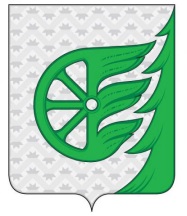 Администрация городского округа город ШахуньяНижегородской областиП О С Т А Н О В Л Е Н И Е№п/пНаименование статьи затратСуммав руб.1ФОТ333,302Страховые взносы100,663Автоуслуги891,004Материалы1338,005Общехозяйственные225,006Прочие29,19Итого2917,15Рентабельность 10%291,71Всего с рентабельностью3208,86